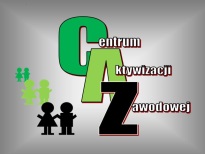 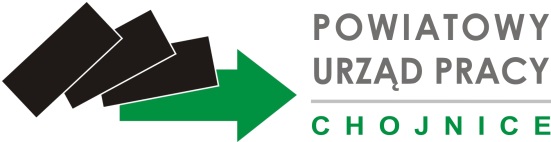 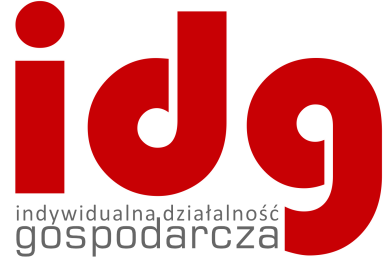 DEKLARACJA UCZESTNICTWAJesteśmy zainteresowani uczestnictwem w Pomorskim Dniu Przedsiębiorczości IDG, który odbędzie się 14 listopada 2018 roku w godzinach 1000 - 1300Centrum Edukacyjno -Wdrożeniowe Chojnice, ul. Piłsudskiego 30aNazwa firmy/instytucji: Urząd Skarbowy w ChojnicachOsoba do kontaktu: Kazimierz WozińskiTel/Fax: 523965433 fax 523965448E-mail: kazimierz.wozinski@mf.gov.plPowiatowy Urząd Pracy w Chojnicach przygotuje stanowisko (stół + krzesła) z nazwą Państwa firmy/instytucji. W tym celu prosimy o podanie liczby osób oraz informacji, czy jest potrzeba wyposażenie stanowiska w prąd.Potwierdzamy uczestnictwo w Pomorskim Dniu Przedsiębiorczości IDG  w dniu 14 listopada 2018 r., z udziałem 3 osób.Temat prezentacji/prelekcji oraz przewidywany czas jej trwania:prezentacja pt. „Działalność Nierejestrowana” czas trwania około 15 min.Prosimy o potwierdzenie uczestnictwa i przesłanie wypełnionej deklaracji na adres: 

Powiatowy Urząd Pracy
 ul. Lichnowska 5, 89-600 Chojnice
lub e-mail: b.werachowska@pupchojnice.plw terminie do 18 października 2018 r.Osoby do kontaktu: Beata Werachowska, Justyna Fierektel. (52) 39 50 725, fax (52) 39 50 734